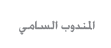 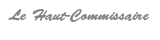 Communiqué de presseA l’occasion de la Journée Nationale de la FemmeLe Maroc célèbre la Journée Nationale de la Femme qui coïncide avec le 10 octobre de chaque année. C'est une occasion pour mettre en exergue le rôle et la contribution de la femme au développement économique et social.De par les missions qui lui sont conférées, le HCP produit des données et des analyses permettant d’éclairer la prise de décision et d’évaluer les progrès accomplis dans ce domaine.Dans ce cadre, et en plus de la prise en compte systématique de la dimension genre dans ses enquêtes, ses travaux d’analyse et ses publications, le HCP réalise des enquêtes et études consacrées à des problématiques spécifiques à la femme. Les deux dernières ont porté sur la problématique de la violence à l’égard des femmes, réalisée en 2009-2010, et sur l’emploi du temps des membres du ménage, en cours de réalisation, qui permettra notamment d’évaluer de manière plus précise et complète la contribution des femmes à l’activité économique et sociale.A l’occasion de cette Journée, le HCP publie une nouvelle édition actualisée et enrichie de sa publication intitulée  "La femme marocaine en chiffres, tendances d’évolution des caractéristiques démographiques et socioprofessionnelles".   Les données de cette publication portent notamment  sur les caractéristiques démographiques, sociales, professionnelles et culturelles de la femme, ainsi que sur le phénomène de la violence à l'égard des femmes.                                                                                                Pour le Haut Commissaire au Plan                                                                                               Le Secrétaire Général                                                                                               Jamal Bourchachen                                              